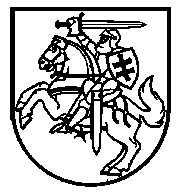 Lietuvos Respublikos VyriausybėnutarimasDėl LIETUVOS RESPUBLIKOS VYRIAUSYBĖS 1993 M. LIEPOS 8 D. NUTARIMO NR. 511 „DĖL BIUDŽETINIŲ ĮSTAIGŲ IR ORGANIZACIJŲ DARBUOTOJŲ DARBO APMOKĖJIMO TVARKOS TOBULINIMO“ PAKEITIMO2016 m. birželio 22 d. Nr. 645
VilniusLietuvos Respublikos Vyriausybė nutaria:1. Pakeisti Lietuvos Respublikos Vyriausybės 1993 m. liepos 8 d. nutarimą Nr. 511 „Dėl biudžetinių įstaigų ir organizacijų darbuotojų darbo apmokėjimo tvarkos tobulinimo“: 1.1. Pakeisti 51 punktą ir jį išdėstyti taip:„51. Nacionalinių kultūros ir meno įstaigų vadovams, vadovų pavaduotojams, struktūrinių padalinių vadovams, jų pavaduotojams ir kitiems darbuotojams gali būti nustatomi iki 65 procentų didesni tarnybinių atlyginimų koeficientai, o kitų biudžetinių įstaigų ir organizacijų minėtiems darbuotojams – iki 45 procentų didesni tarnybinių atlyginimų koeficientai, negu nurodyta 1–4 prieduose, išskyrus 1 priedo 5, 6, 8, 10 pastabose nurodytus darbuotojus.“1.2. Pakeisti 1 priedą ir jį išdėstyti nauja redakcija (pridedama).1.3. Pakeisti 2 priedą ir jį išdėstyti nauja redakcija (pridedama).1.4. Pakeisti 3 priedą ir jį išdėstyti nauja redakcija (pridedama).1.5. Pakeisti 4 priedą ir jį išdėstyti nauja redakcija (pridedama).2. Šis nutarimas įsigalioja 2016 m. liepos 1 dieną.Ministras Pirmininkas	Algirdas ButkevičiusSocialinės apsaugos ir darbo ministrė	Algimanta PabedinskienėLietuvos Respublikos Vyriausybės
1993 m. liepos 8 d. nutarimo Nr. 511
1 priedasBIUDŽETINIŲ ĮSTAIGŲ IR ORGANIZACIJŲ DARBUOTOJŲ TARNYBINIŲ ATLYGINIMŲ SĄRAŠASPastabos: 1. Vyresniųjų buhalterių, atliekančių vyriausiojo buhalterio funkcijas (kai yra tik vienas apskaitos darbuotojas), taip pat kai yra tik vienas vidaus audito specialistas, tarnybiniai atlyginimai nustatomi kaip vyriausiųjų buhalterių arba kaip vidaus audito tarnybos vadovo.2. Skyrių, kitų padalinių vadovų pavaduotojų tarnybiniai atlyginimai nustatomi 10–15 procentų mažesni negu skyrių, kitų padalinių vadovų.3. Specialistams nustatyta tvarka gali būti suteikiamos šios kategorijos: vyriausiasis (aukščiausiosios kategorijos) specialistas, vyresnysis (vadovaujantysis) specialistas, specialistas.4. Lietuvos Respublikos kultūros ministerija, Lietuvos Respublikos švietimo ir mokslo ministerija, Lietuvos Respublikos sveikatos apsaugos ministerija sudaro ir suderinusios su Lietuvos Respublikos finansų ministerija ir Lietuvos Respublikos socialinės apsaugos ir darbo ministerija patvirtina pareigybių sąrašus, kuriais vadovaujantis visose biudžetinėse įstaigose ir organizacijose šie darbuotojai priskiriami prie pedagogų, kultūros ir meno darbuotojų ar sveikatos priežiūros specialistų. Lietuvos Respublikos socialinės apsaugos ir darbo ministerija tvirtina socialinių paslaugų srities darbuotojų pareigybių sąrašą.5. Mokslo ir studijų institucijų darbuotojams, kurių darbas susijęs su mokslo ir studijų institucijos akademinės ir (arba) mokslinės veiklos uždavinių įgyvendinimu, taip pat Generolo Jono Žemaičio Lietuvos karo akademijos dėstytojams ir mokslo darbuotojams, kurių tarnybinis atlyginimas nustatomas vadovaujantis šiame priede nurodytais pedagogų tarnybinių atlyginimų koeficientais, gali būti taikomi iki 50 procentų didesni tarnybiniai atlyginimai, negu nurodyta šiame priede.6. Generolo Jono Žemaičio Lietuvos karo akademijos dėstytojams ir mokslo darbuotojams valandinis atlygis už pedagoginį darbą apskaičiuojamas šiame priede nurodytus pedagogų tarnybinių atlyginimų koeficientus, kurie gali būti didinami iki 50 procentų, padauginus iš 3,06 Lietuvos Respublikos Vyriausybės nustatyto bazinio valandinio atlygio dydžio.7. Teatrų ir koncertinių įstaigų atlikėjams – baleto artistams, Nacionalinėje Mikalojaus Konstantino Čiurlionio menų mokykloje įgijusiems baleto artisto kvalifikaciją, tarnybiniai atlyginimai nustatomi kaip specialistams, įgijusiems aukštąjį neuniversitetinį išsilavinimą.8. Valstybinės teismo medicinos tarnybos ir Valstybinės teismo psichiatrijos tarnybos prie Sveikatos apsaugos ministerijos sveikatos priežiūros specialistams gali būti nustatomi iki 50 procentų didesni tarnybiniai atlyginimai, negu nurodyta šiame priede.9. Seniūnijų specialistams, dirbantiems socialinių paslaugų srityje (pagal pareigybės aprašymą), tarnybiniai atlyginimai nustatomi vadovaujantis šio priedo lentelės skiltyje „socialinių paslaugų srities darbuotojų“ nurodytais dydžiais.10. Savivaldybių priešgaisrinių tarnybų ugniagesiams gelbėtojams, dirbantiems pagal darbo sutartis, gali būti nustatomi 30–50 procentų didesni tarnybiniai atlyginimai, negu nurodyta šiame priede.11. Lentelėje vartojama santrumpa MMA – minimalioji mėnesinė alga.––––––––––––––––––––Lietuvos Respublikos Vyriausybės
1993 m. liepos 8 d. nutarimo Nr. 511
2 priedasValandiniŲ atlygiŲ už mokomuosius užsiėmimus SĄRAŠAS(bazinio valandinio atlygio dydžiais, išskyrus MVA)Pastabos: 1. Šiame priede nustatyti atlygiai netaikomi aukštosiose mokyklose. 2. Lentelėje vartojama santrumpa MVA – minimalus valandinis atlygis. ––––––––––––––––––––Lietuvos Respublikos Vyriausybės
1993 m. liepos 8 d. nutarimo Nr. 511
3 priedasBIUDŽETINIŲ ĮSTAIGŲ IR ORGANIZACIJŲ DARBININKŲ VALANDINIAI TARIFINIAI ATLYGIAIPastabos: 1. Aukštos kvalifikacijos darbininkams, dirbantiems atsakingus darbus, vietoj tarifinių atlygių galima nustatyti tarnybinį atlyginimą – iki 12 koeficientų, kurio pagrindas – bazinė mėnesinė alga.2. Lentelėje vartojama santrumpa MVA – minimalusis valandinis atlygis.––––––––––––––––––––Lietuvos Respublikos Vyriausybės
1993 m. liepos 8 d. nutarimo Nr. 511
4 priedasVYRIAUSYBĖS KANCELIARIJOS, MINISTERIJŲ, VYRIAUSYBĖS ĮSTAIGŲ, KITŲ INSTITUCIJŲ AR ĮSTAIGŲ, ATLIEKANČIŲ VIEŠĄJĮ ADMINISTRAVIMĄ, SAVIVALDYBIŲ DARBUOTOJŲ, NEPRISKIRIAMŲ VALSTYBĖS TARNAUTOJŲ KATEGORIJAI, TARNYBINių ATLYGINIMų sąrašasPastabos: 1. Struktūrinių padalinių vadovų pavaduotojų tarnybiniai atlyginimai nustatomi 10–15 procentų mažesni už vadovų tarnybinius atlyginimus.2. Specialiųjų tyrimų tarnybos darbuotojų, nepriskiriamų valstybės tarnautojų kategorijai, tarnybiniai atlyginimai nustatomi pagal šiame priede ministerijoms nustatytus tarnybinius atlyginimus (koeficientais).3. Darbininkams gali būti taikomi šio nutarimo 3 priede nustatyti valandiniai tarifiniai atlygiai. Aukštos kvalifikacijos darbininkams, dirbantiems atsakingus darbus, galima nustatyti tarnybinį atlyginimą iki 12 koeficientų, kurių pagrindu imama bazinė mėnesinė alga.4. Lentelėje vartojama santrumpa MMA – minimalioji  mėnesinė alga.––––––––––––––––––––PareigybėsKoeficientai bazinės mėnesinės algos dydžiais, išskyrus MMAKoeficientai bazinės mėnesinės algos dydžiais, išskyrus MMAKoeficientai bazinės mėnesinės algos dydžiais, išskyrus MMAKoeficientai bazinės mėnesinės algos dydžiais, išskyrus MMAKoeficientai bazinės mėnesinės algos dydžiais, išskyrus MMAKoeficientai bazinės mėnesinės algos dydžiais, išskyrus MMAKoeficientai bazinės mėnesinės algos dydžiais, išskyrus MMAKoeficientai bazinės mėnesinės algos dydžiais, išskyrus MMAPareigybėspedagogųsveikatos priežiūros specialistųkultūros ir meno darbuotojųLietuvos Respublikos aplinkos ministerijai pavaldžių biudžetinių įstaigų darbuotojųLietuvos Respublikos finansų ministerijai pavaldžių biudžetinių įstaigų (pertvarkytų viešųjų įstaigų) darbuotojųLietuvos Respublikos žemės ūkio ministerijai pavaldžių biudžetinių įstaigų darbuotojųsocialinių paslaugų srities darbuotojųšvietimo ir mokslo, kultūros ir meno, sveikatos priežiūros ir socialinių įstaigų kitų darbuotojų, taip pat kitų biudžetinių įstaigų ir organizacijų darbuotojųĮstaigų ir organizacijų vadovai11,5–43,410,9–25,510,9–24,310,9–20,811,5–47,3210,9–21,210,9–23,1910,9–16Įstaigų ir organizacijų vadovų pavaduotojai10,95–38,5MMA–22,8MMA–22MMA–18,710,95–41,1MMA–19MMA–20,85MMA–16Vyriausieji buhalteriai ir vidaus audito tarnybų vadovaiMMA–36,91MMA–18Skyrių, kitų padalinių vadovaiMMA–33,35MMA–18,2MMA–19,2MMA–14,8MMA–37,88MMA–15,11MMA–16,6MMA–13Vyriausieji specialistaiMMA–35,05Vyresnieji specialistaiMMA–20,92Specialistai:įgiję aukštąjį universitetinį išsilavinimąMMA–27,95MMA–16,5MMA–18,8MMA–14,4MMA–13,7MMA–16,2MMA–11,4iš jų – specialistai, kurių mokymo trukmė pagal mokymo planus stacionare – 6 ir daugiau metųMMA–17,4įgiję aukštąjį neuniversitetinį išsilavinimą (baigę kolegijas)MMA–26,7MMA–14,7MMA–15,4MMA–12,7MMA–12,2MMA–14,3MMAįgiję aukštesnįjį išsilavinimą ar iki 1995 metų specialųjį vidurinį išsilavinimąMMA–21,8MMA–13MMA–12MMA–10,9MMA–10,8MMA–12,3MMATarnautojai, išskyrus vadovus ir specialistusMMAPagalbinis medicinos ir individualios priežiūros personalasMMAMMA–11,2DarbininkaiMMAMMAUžsiėmimų rūšysKoeficientasKoeficientasKoeficientasKoeficientasUžsiėmimų rūšysprofesoriams, turintiems mokslų daktaro (habilituoto daktaro) laipsnįprofesoriams, turintiems mokslų daktaro (habilituoto daktaro) laipsnįdocentams, turintiems mokslų daktaro (habilituoto daktaro) laipsnįneturintiems mokslo laipsnio ir pedagoginio mokslo vardoI. Darbas su studentaisI. Darbas su studentaisI. Darbas su studentaisI. Darbas su studentaisI. Darbas su studentaisPaskaitos, vadovavimas, konsultacijos ir užsiėmimai su stažuotojais, vadovavimas, konsultacijos ir recenzavimas rengiant studentų diplominius darbus15,515,513,511,7Kiti užsiėmimai13,513,511,79,7II. Darbas su klausytojais, turinčiais aukštąjį išsilavinimąII. Darbas su klausytojais, turinčiais aukštąjį išsilavinimąII. Darbas su klausytojais, turinčiais aukštąjį išsilavinimąII. Darbas su klausytojais, turinčiais aukštąjį išsilavinimąII. Darbas su klausytojais, turinčiais aukštąjį išsilavinimąPaskaitos, mokslinės-praktinės konferencijos, vadovavimas diplominiams darbams ir stažuotėms19,419,415,513,5Kiti užsiėmimai15,515,513,511,7III. Darbas su klausytojais, neturinčiais aukštojo išsilavinimoIII. Darbas su klausytojais, neturinčiais aukštojo išsilavinimoIII. Darbas su klausytojais, neturinčiais aukštojo išsilavinimoIII. Darbas su klausytojais, neturinčiais aukštojo išsilavinimoIII. Darbas su klausytojais, neturinčiais aukštojo išsilavinimoDėstytojų kategorijosDėstytojų kategorijosKoeficientasKoeficientasKoeficientasDėstytojai,  turintys aukštojo mokslo kvalifikacijąDėstytojai,  turintys aukštojo mokslo kvalifikaciją11,711,711,7Kiti dėstytojaiKiti dėstytojaiMVAMVAMVAKategorijosIIIIIIIVVVIDarbininkaiMVAMVAMVAMVAMVAMVA PareigybėsKoeficientai bazinės mėnesinės algos dydžiais, išskyrus MMAKoeficientai bazinės mėnesinės algos dydžiais, išskyrus MMAPareigybėsVyriausybės kanceliarija, ministerijosVyriausybės įstaigos, kitos institucijos ar įstaigos, atliekančios viešąjį administravimą, savivaldybėsSkyrių, kitų struktūrinių padalinių vadovaiMMA–20MMA–16Specialistai (vyriausiasis specialistas, vyresnysis specialistas, specialistas)MMA–18MMA–13Tarnautojai, išskyrus vadovus ir specialistusMMA–16MMADarbininkai, kuriems nustatytas mėnesinis tarnybinis atlyginimasMMAMMA